Команда нашей школы в 2017-2018 уч. году стала призером                                           Президентских состязаний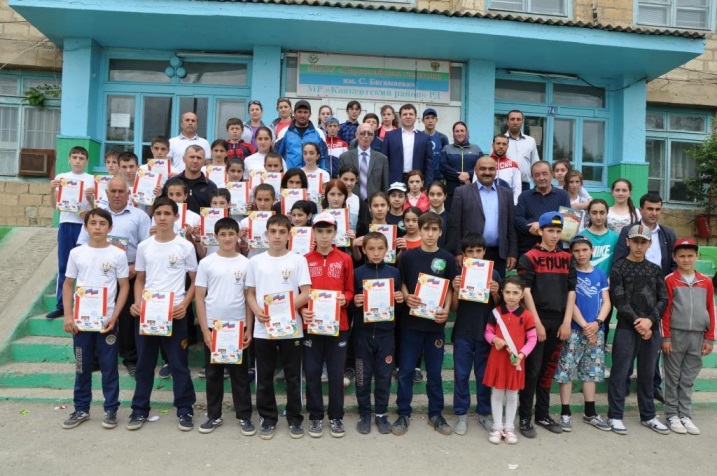 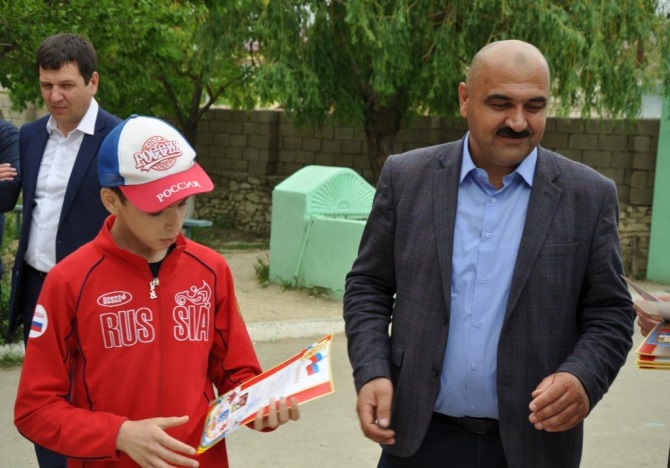 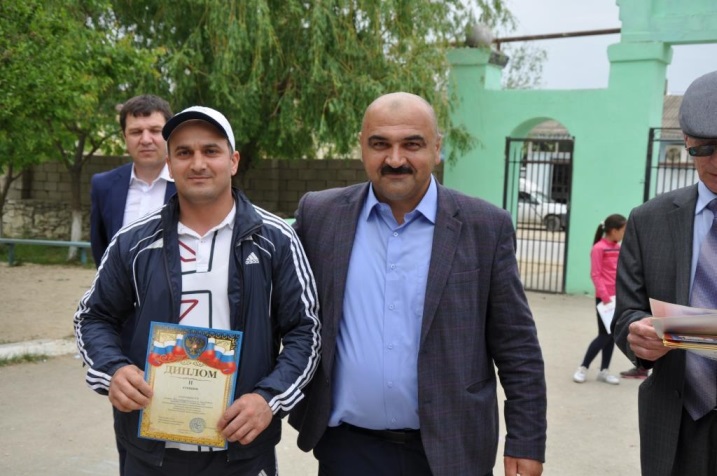 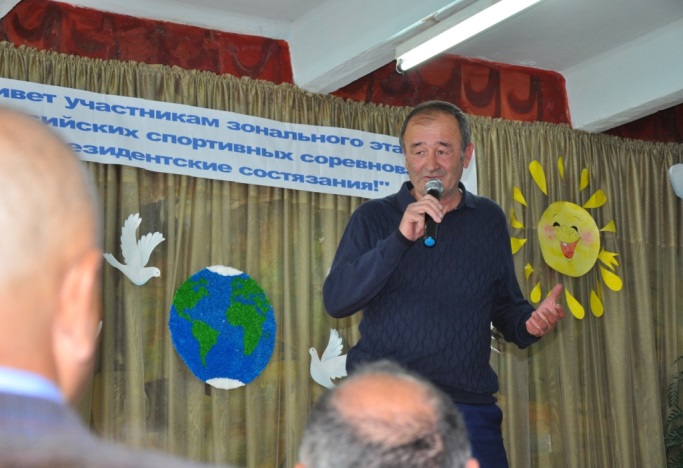 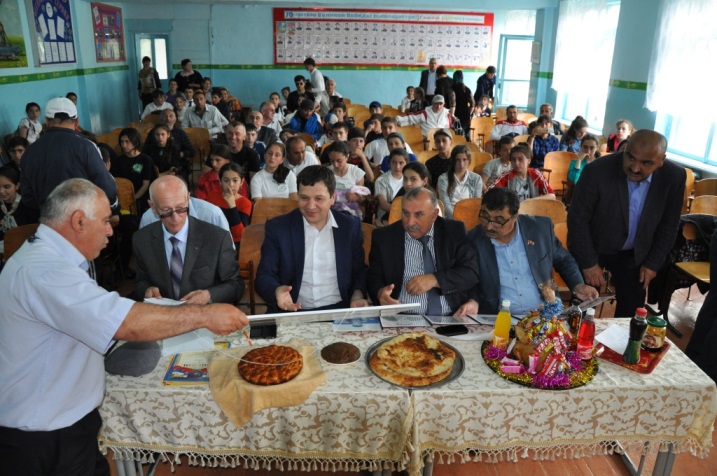 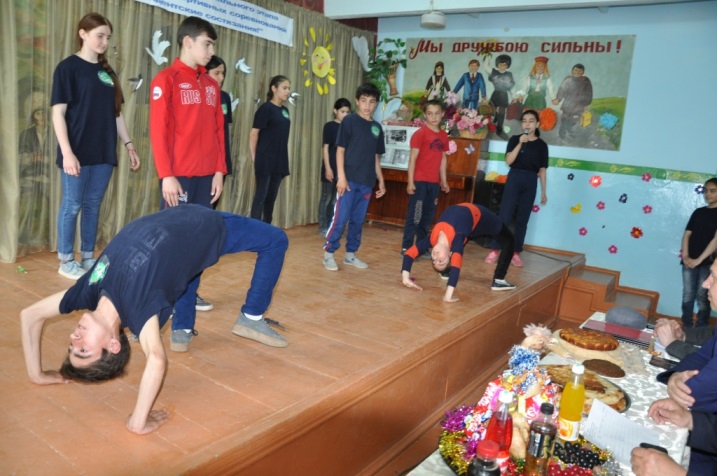 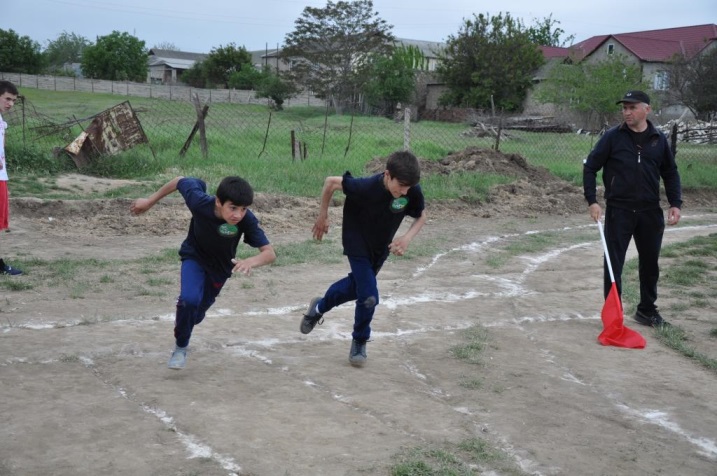 